EAL/D or An Additional Need?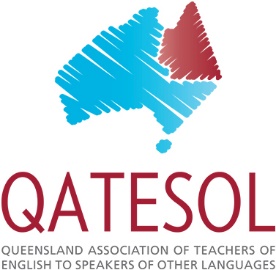 A process to investigate if a student has additional needs to learning EnglishWednesday 30th August 2023 			5-6pmSynopsis:Classroom teachers concerned with the academic or literacy progress of their English as an Additional Language/ Dialect (EAL/D) learners may ask the question: Does my EAL/D learner have additional needs to learning English?As young EAL/D learners are still in the process of learning English as well as developing their home language/s, deciding whether a student has a learning difficulty additional to English language learning needs can be difficult. This presentation describes a way forward in this dilemma in the form of a process involving planning for language growth, rather than for a deficit, and monitoring the everyday teaching and learning of the classroom for the learner in question before referring onto another professional.  Bio:Bernadette Barker has been an EAL.D teacher since 1991.She was an Education Officer in Brisbane Catholic Education for 15 years providing support to EAL/D and classroom teachers in that system. Bernadette now works as an independent consultant in EAL/D and literacy. She is currently working for Townsville Catholic Education in the area of EAL/D.  